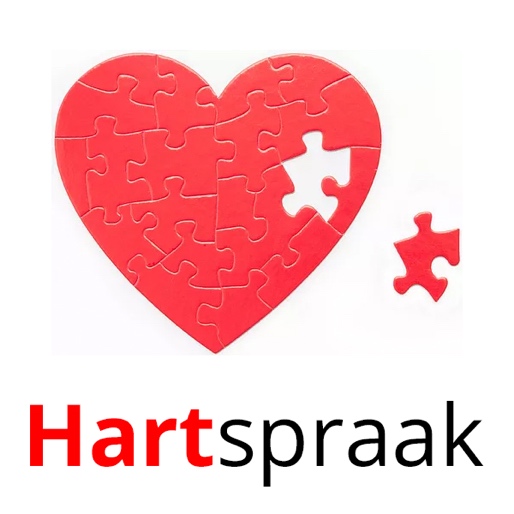 inschrijfFormulierHet innerlijke kind en de liefde 2021-2022Algemene voorwaarden:De workshops worden door Martien Janssen en Lonneke van Houten geleid. De jaargroep Het innerlijke kind en de liefde 2021-2022 bestaat uit 2 blokken van drie workshops. De workshops vinden plaats in Natuurgoed Boschhoek, Papenvoortse Heide 5, 5674 BL Nuenen, 06-42 16 28 03De jaargroep “Het innerlijke kind en de liefde” begint met een introductie workshop op 28-29 augustus 2021. Je kunt aan het eind van deze workshop de beslissing nemen om aan de verder jaargroep deel te nemen.Het is ook mogelijk na 29 augustus 2021 in te stappen en dan te beslissen over verder deelname aan de jaargroep. Gemiste workshops kunnen in de vorm van individuele sessies worden ingehaald.Voor de workshops geldt een minimum van 8 en een maximum van 16 deelnemers. Bij minder dan 8 deelnemers behoudt Hartspraak het recht om de workshops uit te stellen, dan wel te annuleren.Mocht je na deelname van de eerste workshop besluiten niet verder deel te willen nemen, dan zijn de kosten voor de deelgenomen workshop €350,-Na inschrijving en betaling worden per email een bevestiging, een leerplan en het werkmateriaal toegestuurd.In de kosten voor de workshop zijn twee middagmaaltijden en het werkmateriaal inbegrepen.Inschrijving is pas definitief wanneer (een deel van) het cursusgeld ontvangen is. (zie hieronder) Alleen dubbel- (en geboosterden) gevaccineerden en genezenen (binnen 6 maanden) kunnen aan onze workshops deelnemen. Bij aankomst in de groepsruimte doe je een sneltest die door ons ter plekke ter beschikking wordt gesteld. Deze sneltest heeft een sensitiviteit van 100%! Inschrijving en betaling:Ziekte en/of verhindering:Bij ziekte/verhindering van de deelnemer worden de kosten voor de workshop wel in rekening gebracht. Wanneer er al bij inschrijving is aangegeven dat men voor één van de workshops verhinderd is, wordt niets in rekening gebracht.Ziekte en/of verhindering cursusleiding:Mocht er door ziekte of andere verhindering van de cursusleiding een workshop of weekend tijdens het jaartraject uitvallen, dan wordt deze workshop op een ander tijdstip in overleg met de deelnemers ingehaald, of het teveel betaalde geld wordt terug betaald.Medicatie en andere behandelingen:Meldt vooraf of je onder behandeling bent van een arts of psychotherapeut en stel ons hiervan en van eventueel medicijngebruik op de hoogte. Overleg met je behandelaar over deelname aan workshops. De verantwoordelijkheid hiervoor ligt geheel bij de deelnemer. Neem bij twijfel contact met ons op._________________________________________________________________________Dieetwensen/allergie-informatie:____________________________________________________________________________________________	Data en deelname: (bij deelname meerdere groepen minder betalen)Introductie: 28-29 augustus 2021 	          Ja/ Nee	Workshop 1: 16-17 oktober 2021 		Ja/ Nee	Workshop 2:	5-6 maart 2022 		Ja/ Nee	Workshop 3:	30 mei – 1 april 2022	Ja/ NeeWorkshop 4:	2-3 juni 2022 	          Ja/ Nee	Workshop 5: 3-4 september 2022 	          Ja/ Nee	Workshop 6: 1-2 oktober 2022                Ja/ Nee	Ik heb de bovenstaande voorwaarden gelezen en ga hiermee akkoord. Datum:________________________  Plaats: ______________________________Naam:_________________________  NaamVoornaam Geb. DatumStraatNr.PlaatsPostcodePostcodeTelefoon/GSME-mail E-mail E-mail E-mail 